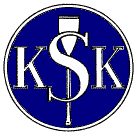 Höstmöte Stockholms Kajakklubb 2015-10-21Tid: Klockan 18.30 – 20:00
Plats: Klubbhuset
Närvarande: 50 medlemmar
§1	Mötets öppnandeEfter en halvtimmes fika började mötet ca 18:30.§2 	Fastställande av dagordning och röstlängdDagordningen fastställdes i enlighet med utskickat förslag. Röstlängden fastställdes genom att närvarolista skickades runt. §3	Fråga om stadgeenlig kallelseMötet konstaterade att kallelse skett stadgeenligt. §4	Val av ordförande och sekreterare för mötetMagnus Oldenburg valdes som ordförande och Roland Svensson som sekreterare.    §5	Val av två justerare, tillika rösträknareAndreas Johannisson och Tina Ekelund valdes som justerare och rösträknare. §6	Rapport från introduktionskursenAnette Johansson gav lite information om kurs och medlemsintag. Under 2015 har 64 nya medlemmar tagits in via introduktionskursen samt ytterligare ca 12-15 erfarna paddlare via direktintag. Kursen har kontinuerligt kortats ner, först från 5 till 4 tillfällen 2014 för att i år bestå av en info- och teorikväll samt två paddeltillfällen. Alla sökande har erbjudits plats på årets kurs. Nya medlemmar uppmanas att skicka synpunkter på introduktionen till styrelsen via mailadressen medlem@ kajak.org.§7	Antal medlemmarRichard Anell informerade om att SKK nu har 450 medlemmar varav ca 400 aktiva och 50 stödmedlemmar/hedersmedlemmar. Medlemsantalet har ökat med ca 50 medlemmar under 2015. §8	Genomgång av renovering och underhåll som gjorts (fixardagar mm)Magnus Påhlman och Måns Engstedt gick igenom diverse renoverings- och underhållsarbeten som gjorts under året. På vårfixardagen 9 maj deltog rekordmånga – 57 medlemmar. Utöver återkommande sysslor såsom att tvätta, vaxa och laga kajaker samt att städa, räfsa och kratta byggdes K4-lådan om för att få plats med fler kajaker. På höstfixardagen 27 september deltog 31 personer. Utöver det vanliga bytte man ut bryggans halvtrasiga bastuaggregat med klubbhusets hela aggregat. Dessutom påbörjades sortering av prylar i klubbhuset inför utflytten.§9	Kajaknytt - försäljning, gjorda inköp och planerade inköpElis Weslien berättade att klubben under 2015 köpt in ett flertal surfskis: En Epic V7, en Epic V8, en Epic V10 sport, samt två tvåmanssurfskis (SS2): en Epic V10 SS2 och en Carbonology Zest SS2. Till våren planerar klubben att bland annat auktionera ut en Neumann K2 (den gröna) samt en Fenn XT. Fenn XT är en gammal konstruktion, speciellt vad gäller inställning av fotstöd. För närvarande finns inga tankar om nyinköp, men loggböckerna kommer att analyseras för att se vilka kajaker/surfskis som använts mycket respektive lite. Samtidigt är kajakplatsläget för tillfället lite rörigt med tanke på utflytten av kajaker från klubbhuset.§10	Rapport om klubbhuset/brygghusetMagnus Oldenburg drog kort status kring klubbhuset. Stockholms stad vill ha mer aktiviteter på Smedsudden i samband med förtätning av bostadsområden i närheten. Man tänker bland annat renovera klubbhuset till en kostnad av ca 6 miljoner kronor. Fastighetskontoret (FK) vill därför att SKK flyttar från klubbhuset 31 oktober. För att flytta ut kräver SKK ersättningslokaler på kort och lång sikt. Eftersom detta ännu inte är helt tillgodosett kommer en förhandling att äga rum hos Hyresnämnden 27 oktober. SKK kräver ersättningslokaler vad gäller (i) samlingslokal, (ii) kajakplatser, (iii) gym med fokus på paddling, samt (iv) dusch vintertid (vintervatten) för att kunna paddla och nyttja gymmet vintertid. Som kortsiktig lösning kommer FK därför att hyra ut en kontainer för kajakförvaring under Västerbrons fäste från 30 oktober. Dessutom erbjuds vi att installera vintervatten/dusch i förrådet vid bryggan till en kostnad av ca 35-40 000 kr. Det bör kunna installeras inom 6-8 veckor. Ingen godtagbar kortsiktig lösning har erbjudits vad gäller gym eller samlingslokal.Som långsiktig lösning finns i nuläget tre huvudalternativ:A. Nollalternativet, dvs att stanna kvar på nuvarande plats och fortsätta ”lappa och laga”. Vi kommer kunna rusta upp en hel del utan bygglov, men yttermåtten förblir desamma och därmed otillfredsställande för klubbens verksamhet. Ingen lösning för samlingslokal, gym och kajakplatser. Dessutom finns en stor risk att Staden vill öppna upp så allmänheten har tillgång till strandlinjen och klubben tvingas ta bort grind och stängsel, med minskad säkerhet och trygghet som följd. B. Bygga nytt på befintlig plats. Det kräver ändring av nuvarande detaljplan eftersom brygghusen står på parkmark eller väg. Detaljplanearbetet uppskattas till 3-5 år och det finns ingen garanti att vår brygga faktiskt görs om till mark med byggrätt. Om detaljplanen ändras till vår fördel måste vi ändå söka bygglov för ett större brygghus, förslagsvis i två våningar. Då finns det heller ingen garanti för att stadsbyggnadskontoret skulle bevilja bygglov. Om bygglov beviljas skulle en nybyggnation kosta åtminstone ett par miljoner kr, men befintlig brygga och ponton skulle kunna användas. Även i detta alternativ finns en stor risk att Staden vill öppna upp så allmänheten har tillgång till strandlinjen och klubben tvingas ta bort grind och stängsel, med minskad säkerhet och trygghet som följd.C. Bygga nytt på marken inne i viken bredvid Kajakuthyrningen. Denna mark har redan byggrätt i befintlig detaljplan vilket innebär att man redan nu kan söka bygglov. FK och Idrottsförvaltningen (IF) förespråkar denna lösning och IF är villig att både söka bygglov, bygga och hyra ut till SKK. Både FK och IF utgår från att Stadsbyggnadskontoret kommer att bevilja bygglov. IF har till skillnad från FK inga lönsamhetskrav och bör därmed kunna lägga sig på en rimlig hyra. Detta alternativ kräver snabba beslut eftersom FK i så fall måste undanta denna mark från det ”start-PM”, som FK ska presentera för Fastighetsnämnden under hösten. IF kommer därför att ha ett färdigt förslag klart inom 1-2 veckor som SKK måste ta ställning till. Nuvarande skiss baseras på en yta på ca 130 kvm och plats för ca 120 kajaker. SKK har redan ställt krav på avskildhet och säkerhet samt på planlösning och placering. Mötet föreslog att man borde ställa krav på fler kajakplatser, på en kravlista vad gäller utrymmen och funktionalitet, samt att få uppskattning på framtida hyreskostnader. Nästa möte med FK/IF är planerat till 02 november, då hoppas SKK få nytt ritningsförslag samt uppskattning på hyreskostnader. SKK skulle ha möjlighet att backa ur detta förslag fram till dess att bygglov beviljats och IF kräver ett undertecknat kontrakt innan de sätter spaden i marken. Nollalternativet finns då kvar.§11	Tävlingar/träning och resultat från årets säsongKlubbens medlemmar har utmärkt sig på flera håll under 2015. På Maraton-VM tog Tussi Lovén Guld (D70) och Willem van Riet kom nia (H70). Willem tog dessutom ett Silver åt SKK i Maraton-SM (H70). 10 medlemmar tävlade för SKK på surfski-SM där Martin Nordstrand och Hanna Höij båda tog var sitt Silver i hård konkurrens. Lars Albert och Jens Bond placerade sig bra i SS2. I svenska surfskicupen deltog 7 SKK-medlemmar och Elis Weslien placerade sig 5:a och Martin Nordstrand 7:a. Sex medlemmar deltog i Dalslands Kanotmaraton där Martin Nordstrand kom på 10:e plats (3:e plats bland 315 svenska deltagare). I Stockholmscupen kom SKK 2:a av 13 klubbar med Tussi Lovén som bästa poängplockare. Tussi kom även 3:a i Distriktsmästerskapen. 15 medlemmar tävlade i Örnsbergscupen där Tussi kom 1:a och Luis Nunez kom 2:a. §12	Prisutdelning KMPå KM vann Jonas Sandström Långholmen runt herr på bästa noterade rookietiden (17:24) och Sofia Borg vann Långholmen runt dam. Martin Nordstrand blev återigen klubbmästare herr med en mycket stark tid på Kungsholmen runt (38:28). Elin Johansson blev klubbmästare dam. Vinnarna gratulerades med pokaler, medaljer, presenter och applåder.§13	FototävlingFör första gången har en fototävling genomförts med en jury bestående av Hanna Höij, Annika Björkman, Måns Engstedt och Magnus Påhlman. 12 medlemmar hade skickat in tävlingsbidrag. Sven Jansson tog första plats följd av Måns Engstedt, Senada Odobasic, Roland Svensson och Fredrik Persson. Vinnarna belönades med priser och applåder.§13	Övriga frågorMagnus Oldenburg efterfrågade hjälp i samband med avflyttning från klubbhuset:* Lördag 24 oktober: Skräp till sortergård (Christian P, Petter S och Anette J)
* Lördag 31 oktober: Flyttstädning (Anna F, Tina E)
* okänt datum: utflytt av gymprylar (Massa, Tussi, Peter Lundkvist och Joakim Romero)
* Lördag 31 oktober: Bygga kajakställning i kontainern (Martin N, Peter S och Christian P)Efter höstmötet auktionerades en del av klubbhusets möbler och andra inventarier ut.Stockholm 2015-10-22
Magnus Oldenburg – Ordförande		Roland Svensson – Sekreterare	
Justeras: 	Andreas Johannisson		Tina Ekelund